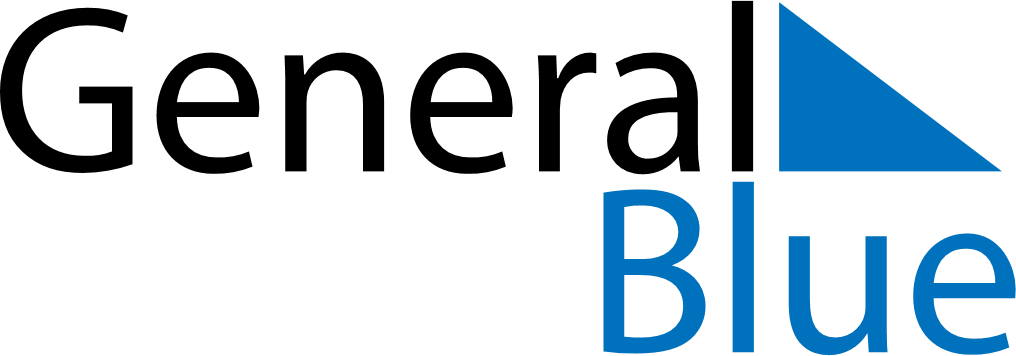 January 2023January 2023January 2023El SalvadorEl SalvadorMondayTuesdayWednesdayThursdayFridaySaturdaySunday1New Year’s Day2345678910111213141516171819202122Firma de los Acuerdos de Paz232425262728293031